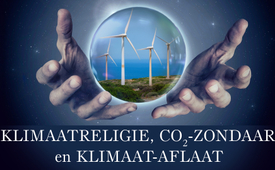 Klimaat-religie, CO₂-overtreders en klimaat-aflaat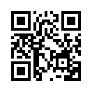 Kerkelijke congressen zijn niet meer te onderscheiden van groene partijcongressen: dezelfde hoge toon en moraal, hetzelfde geloof in de eindtijd. Het lucratieve businessmodel van de angst-aflaatpolitiek van de kerk in de middeleeuwen heeft duidelijk niet aan effectiviteit ingeboet."De maatschappij muteert in een opvoedingsgesticht die haar bewoners leert met welke auto ze moeten rijden, welke verwarming ze moeten gebruiken en hoe ze correct moeten spreken. [...] Hier wordt op kleine schaal een geest van belering en bevoogding tot uitdrukking gebracht, die ondertussen de hele politiek doordringt. [...] Kerkelijke congressen zijn niet meer te onderscheiden van groene partijcongressen: dezelfde hoge toon en moraal, hetzelfde geloof in de eindtijd. Het enige wat onzeker is, is wat er eerst komt - het Laatste Oordeel of de klimaatcatastrofe. [...] Het is het verborgen religieuze aspect van deze tijdgeest dat veel mensen zuur opbreekt. [...] De groene tijdgeest kent, net als elke 'fatsoenlijke' religie, een hel en een hemel. De Groenen en de media die hen genegen zijn, bepalen wie verdoemd wordt en wie niet." Dat schrijft de Neue Zürcher Zeitung op 28 juli 2023, waarin een levendige parallel wordt getrokken naar het angst-aflaatbeleid van de kerk in de middeleeuwen. Dit lucratieve businessmodel heeft duidelijk niets aan effectiviteit ingeboet.door hm.Bronnen:Manche nennen es Diktatur
( Menigeen noemt het dictatuur)  SE-965
https://www.nzz.ch/meinung/gender-klima-queer-in-deutschland-dominiert-der-gruene-zeitgeist-ld.1749153?kid=nl181_2023-7-28&ga=1&mktcval=181&mktcid=nled
www.kla.tv/26114(D)
Die wahren Ziele der Grünen: „Mit Klima-Diktatur zur neuen Weltordnung“
(De echte doelen van de Groenen: “Met klimaatdictatuur naar de Nieuwe Wereldorde”)
www.kla.tv/19919(D)Dit zou u ook kunnen interesseren:---Kla.TV – Het andere nieuws ... vrij – onafhankelijk – ongecensureerd ...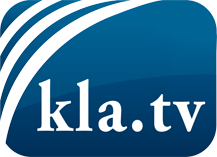 wat de media niet zouden moeten verzwijgen ...zelden gehoord van het volk, voor het volk ...nieuwsupdate elke 3 dagen vanaf 19:45 uur op www.kla.tv/nlHet is de moeite waard om het bij te houden!Gratis abonnement nieuwsbrief 2-wekelijks per E-Mail
verkrijgt u op: www.kla.tv/abo-nlKennisgeving:Tegenstemmen worden helaas steeds weer gecensureerd en onderdrukt. Zolang wij niet volgens de belangen en ideologieën van de kartelmedia journalistiek bedrijven, moeten wij er elk moment op bedacht zijn, dat er voorwendselen zullen worden gezocht om Kla.TV te blokkeren of te benadelen.Verbindt u daarom vandaag nog internetonafhankelijk met het netwerk!
Klickt u hier: www.kla.tv/vernetzung&lang=nlLicence:    Creative Commons-Licentie met naamgeving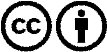 Verspreiding en herbewerking is met naamgeving gewenst! Het materiaal mag echter niet uit de context gehaald gepresenteerd worden.
Met openbaar geld (GEZ, ...) gefinancierde instituties is het gebruik hiervan zonder overleg verboden.Schendingen kunnen strafrechtelijk vervolgd worden.